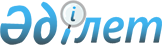 Қорғаныс мұқтаждары үшін жер телімдерін беру туралыҚазақстан Республикасы Үкіметінің 2003 жылғы 20 маусымдағы N 591 қаулысы      "Жер туралы" Қазақстан Республикасының 2001 жылғы 24 қаңтардағы Заңына  сәйкес Қазақстан Республикасының Yкiметi қаулы етеді: 

      1. Қосымшаға сәйкес Тараз қаласының жерлерiнен қорғаныс мұқтаждары үшiн "Жамбыл аудандық пайдалану бөлiмi" мемлекеттiк мекемесiне және Қазақстан Республикасы Қорғаныс министрлiгiнiң "Әскери-техникалық мектеп" республикалық мемлекеттiк қазыналық кәсiпорнына жер телiмдерi тұрақты жер пайдалану құқығымен берiлсiн. 

      2. Осы қаулы қол қойылған күнiнен бастап күшiне енедi.       Қазақстан Республикасының 

      Премьер-Министрі 

Қазақстан Республикасы Yкiметiнiң  

2003 жылғы 20 маусымдағы       

N 591 қаулысына            

қосымша                  Қорғаныс мұқтаждары үшін берілетiн жерлердiң экспликациясы                                                    (гектармен) ----------------------------------------------------------------- 

р/с! Берiлетiн жерлердiң  !    Жердiң құрамы  !   Жалпы алаңы 

 N !  нысаналы мақсаты    !                   ! 

-----------------------------------------------------------------  "Жамбыл аудандық пайдалану бөлімі" 

мемлекеттiк мекемесi 1   Орналастыру үшiн:          Өндiрiстiк            7,5 

    85395 қорғаныс бөлiмi      құрылыстар     басқа объектiлер           Өндiрiстiк 

    мен құрылыстар             құрылыстар           16,0     әскери госпиталь           Тұрғын үй             1,4 

                               құрылыстары                              Жиыны                          24,9  "Әскери-техникалық мектеп" Республикалық мемлекеттік қазыналық кәсiпорнына 2   Әкімшiлiк ғимаратын        Өндiрiстiк 

    орналастыру үшiн           құрылыстар            1,7 

------------------------------------------------------------------ 
					© 2012. Қазақстан Республикасы Әділет министрлігінің «Қазақстан Республикасының Заңнама және құқықтық ақпарат институты» ШЖҚ РМК
				